от 16 июня 2021 года									           № 660О создании комиссии по обследованию и категорированию объектов спорта городского округа город Шахунья Нижегородской областиВо исполнение Постановления Правительства Российской Федерации от 06.03.2015 № 202 «Об утверждении требований к антитеррористической защищенности объектов спорта и формы паспорта безопасности объектов спорта», в соответствии с приказами Министерства спорта Российской Федерации от 30.09.2015 № 921 «Об утверждении методических указаний по порядку проведения обследования и категорирования объектов спорта», от 21.09.2015 № 895 «Об утверждении методических указаний по порядку составления паспорта безопасности объектов 
спорта» администрация городского округа город Шахунья Нижегородской области 
п о с т а н о в л я е т:1. Создать комиссию по проведению обследования и категорирования объектов спорта городского округа город Шахунья Нижегородской области (далее – Комиссия).2. Утвердить прилагаемый Состав Комиссии согласно приложению № 1 
к настоящему постановлению.3. Утвердить прилагаемое Положение о Комиссии согласно приложению № 2 
к настоящему постановлению.4. Утвердить прилагаемый Перечень объектов спорта, требующих проведение обследования и категорирования по антитеррористической защищенности (далее – Перечень) согласно приложению № 3 к настоящему постановлению.5. Утвердить прилагаемый Акт обследования и категорирования объекта спорта городского округа город Шахунья Нижегородской области согласно приложению № 4 
к настоящему постановлению.6. Комиссии в срок до 01.07.2021 года провести обследование и категорирование по антитеррористической защищенности объектов спорта, утвержденных в Перечне.7. Собственникам объектов спорта городского округа город Шахунья провести мероприятия по паспортизации объектов в сроки, определенные постановлением Правительства Российской Федерации от 06.03.2015 № 202 «Об утверждении требований к антитеррористической защищенности объектов спорта и формы паспорта безопасности объектов спорта».8. Настоящее постановлению вступает в силу с момента его подписания.9. Начальнику общего отдела разместить настоящее постановление на официальном сайте администрации городского округа город Шахунья Нижегородской области в информационно-телекоммуникационной сети Интернет.10. Контроль за исполнением настоящего постановления возложить на первого заместителя главы администрации городского округа город Шахунья Нижегородской области А.Д. Серова.Глава местного самоуправлениягородского округа город Шахунья						          Р.В.КошелевПриложение № 1к постановлению администрациигородского округа город ШахуньяНижегородской областиот 16.06.2021 г. № 660СОСТАВКОМИССИИ ПО ОБСЛЕДОВАНИЮ И КАТЕГОРИРОВАНИЮ ОБЪЕКТОВ СПОРТА ГОРОДСКОГО ОКРУГА ГОРОД ШАХУНЬЯ НИЖЕГОРОДСКОЙ ОБЛАСТИ__________________________Приложение № 2к постановлению администрациигородского округа город ШахуньяНижегородской областиот 16.06.2021 г. № 660ПОЛОЖЕНИЕО КОМИССИИ ПО ОБСЛЕДОВАНИЮ И КАТЕГОРИРОВАНИЮ ОБЪЕКТОВ СПОРТА ГОРОДСКОГО ОКРУГА ГОРОД ШАХУНЬЯ НИЖЕГОРОДСКОЙ ОБЛАСТИОбщие положения1.1. Настоящее Положение разработано в соответствии с постановлением Правительства Российской Федерации от 6 марта 2015 г. № 202 «Об утверждении требований к антитеррористической защищенности объектов спорта и формы паспорта безопасности объектов спорта».1.2. Комиссия является постоянно действующим, совещательным и консультативным органом, образованным в целях установления категории опасности объектов спорта, расположенных на территории городского округа город Шахунья Нижегородской области.Основные задачи комиссии2.1. Организация взаимодействия с подразделениями территориальных органов федеральных органов исполнительной власти, отраслевыми (функциональными) и территориальными органами администрации городского округа город Шахунья Нижегородской области, собственниками мест массового пребывания людей или лиц,  использующих места массового пребывания людей на ином законном основании (далее - собственник или правообладатель места массового пребывания людей), по вопросам обследования, категорирования и проверки мест объектов спорта, расположенных на территории городского округа город Шахунья Нижегородской области.2.2. Проведение обследования и категорирования объектов спорта, расположенных на территории городского округа город Шахунья Нижегородской области.2.3. Осуществление контроля за соблюдением требований к обеспечению антитеррористической защищенности объектов спорта, расположенных на территории городского округа город Шахунья Нижегородской области посредством организации и проведения плановых и внеплановых проверок с докладом результатов председателю Комиссии либо заместителю председателя Комиссии.Полномочия комиссииКомиссия имеет право:3.1. Проводить обследование и категорирование объектов спорта, в том числе специально предназначенных для проведения физкультурно-массовых и спортивных мероприятий.3.2. Составлять акты обследования и категорирования объектов спорта.3.3. Определять мероприятия по обеспечению антитеррористической защищенности объектов спорта.3.4. Осуществлять плановые и внеплановые проверки выполнения требований к антитеррористической защищенности мест массового пребывания людей.Порядок работы комиссии4.1. Комиссия состоит из председателя, заместителя председателя, секретаря и членов комиссии.4.2. Комиссию возглавляет председатель комиссии.В случае отсутствия председателя Комиссии, его полномочия осуществляет заместитель председателя комиссии.Порядок проведения заседаний комиссии.Заседания Комиссии проводятся по мере необходимости:а) по решению председателя Комиссии;б) при вводе в эксплуатацию нового объекта спорта - в течение 4 месяцев со дня окончания необходимых мероприятий по его вводу в эксплуатацию;в) при актуализации паспорта безопасности объекта спорта - в течение 4 месяцев со дня принятия решения об актуализации паспорта безопасности объекта спорта.4.4. Председатель комиссии:а) осуществляет руководство деятельностью Комиссии, определяет повестку дня, сроки и порядок рассмотрения вопросов на ее заседаниях;б) инициирует проведение заседаний Комиссии;в) ведет заседания Комиссии;г) подписывает акты обследования и категорирования мест массового пребывания людей и другие документы, касающиеся исполнения полномочий Комиссии.4.5. В состав комиссии включаются:а) представители территориального органа Федеральной службы безопасности Российской Федерации (ФСБ России);в) представители территориального органа Федеральной службы войск национальной гвардии Российской Федерации.4.6. Решение Комиссии принимается не менее 2/3 голосов от числа присутствующих членов Комиссии.4.7. Ответственность за подготовку документов и рассмотрение их на заседании Комиссии возлагается на руководителей профильных структурных подразделений.4.8. Докладчиком на заседании Комиссии является руководитель профильного структурного подразделения. В случае его отсутствия, обязанность за ведение заседания Комиссии возлагается на секретаря Комиссии.4.9. Результаты работы Комиссии оформляются актом обследования и категорирования объекта спорта, который составляется в 1 экземпляре, подписывается всеми членами Комиссии и является неотъемлемой частью Паспорта безопасности объекта спорта (далее - Паспорт безопасности).4.10. На каждый объект после проведения его обследования и категорирования Комиссией составляется Паспорт безопасности, который составляется в 4 экземплярах, согласовывается с начальником Уренского отделения вневедомственной охраны - филиала ФГКУ «Управление вневедомственной охраны войск национальной гвардии Российской Федерации по Нижегородской области», начальником отделения в городе Шахунье УФСБ России по Нижегородской области.___________________________Приложение № 3к постановлению администрациигородского округа город ШахуньяНижегородской областиот 16.06.2021 г. № 660ПЕРЕЧЕНЬ ОБЪЕКТОВ СПОРТА ПО АНТИТЕРРОРИСТИЧЕСКОЙ ЗАЩИЩЕННОСТИГОРОДСКОГО ОКРУГА ГОРОД ШАХУНЬЯ НИЖЕГОРОДСКОЙ ОБЛАСТИ_______________________________Приложение № 4к постановлению администрациигородского округа город ШахуньяНижегородской областиот 16.06.2021 г. № 660АКТ ОБСЛЕДОВАНИЯ И КАТЕГОРИРОВАНИЯ ОБЪЕКТА СПОРТАПО АНТИТЕРРОРИСТИЧЕСКОЙ ЗАЩИЩЕННОСТИГОРОДСКОГО ОКРУГА ГОРОД ШАХУНЬЯ НИЖЕГОРОДСКОЙ ОБЛАСТИКомиссия в составе: _________________________________________________,                                                     (ФИО и должности членов комиссии)___________________________________________________________________,                                                     (ФИО и должности членов комиссии)___________________________________________________________________,                                                     (ФИО и должности членов комиссии)___________________________________________________________________,                                                     (ФИО и должности членов комиссии)___________________________________________________________________,                                                     (ФИО и должности членов комиссии)___________________________________________________________________,                                                     (ФИО и должности членов комиссии)действующая на основании ___________________________________________,                                                                  (реквизиты документа)провела обследование и категорирование объекта спорта:____________________________________________________________________.                                         (название, адрес объекта спорта)1. При оценке степени угрозы совершения на нем террористических актов и возможных последствий их совершения установлено:а) исходя из единовременной пропускной способности объекта спорта и количества зрительских мест, в результате совершения террористического акта прогнозируемое количество пострадавших составит __________ человек;                                                               (цифрами)б) исходя из балансовой стоимости объекта спорта размер экономического ущерба может составить ________________________ рублей;                                               (цифрами)в) объект спорта расположен на территории _________________________,                                                                        (субъект Российской Федерации)в котором в течение последних 12 месяцев зарегистрировано ________________                                                                                                                   (цифрами)террористических актов.На основании пунктов 8 и 9 Требований объекту спорта присваиваетсякатегория ____________________ опасности.                            (цифрами)2. При обследовании объекта спорта установлено следующее состояние инженерно-технических средств охраны объекта спорта:- система экстренного оповещения сотрудников и посетителей объекта спорта о потенциальной угрозе возникновения или возникновении чрезвычайной ситуации -         есть/нет, работает/не работает;                                                   -----------------------------------------                                                          (ненужное вычеркнуть)- охранная телевизионная система -  есть/нет, работает/не работает;                                                              -----------------------------------------                                                                    (ненужное вычеркнуть)- стационарный металлообнаружитель - есть/нет, работает/не работает;                                                                    ----------------------------------------                                                                             (ненужное вычеркнуть)- ручной металлоискатель - есть/нет, работает/не работает;                                                ----------------------------------------                                                      (ненужное вычеркнуть)- контрольно-пропускной пункт (пост) -  есть/нет.                                                                -----------------------                                                         (ненужное вычеркнуть)- инженерно-технические средства охраны объекта спорта установленной категории опасности   соответствуют/не соответствуют   пункту 15 Требований.                           --------------------------------------------                                     (ненужное вычеркнуть)3. Антитеррористическая защищенность объектов спорта обеспечиваетсяпутем осуществления мероприятий в соответствии с пунктом 13 Требований вполном/не полном объеме.------------------------- (ненужное вычеркнуть)4. Рекомендации по устранению выявленных нарушений и оборудованиюобъекта спорта инженерно-техническими средствами охраны: _____________Подписи всех членов комиссии:                ________________/___________________                                                                       ________________/___________________                                                                       ________________/___________________                                                                      ________________/___________________                                                                                                                                         ________________/___________________                                                                    ________________/_____________________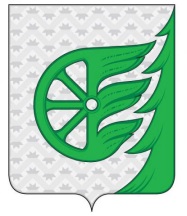 Администрация городского округа город ШахуньяНижегородской областиП О С Т А Н О В Л Е Н И ЕКошелев Р.В.- Глава местного самоуправления городского округа город Шахунья Нижегородской области, председатель Комиссии;Серов А.Д.Смирнов А.Н.- Первый заместитель главы администрации городского округа город Шахунья Нижегородской области, заместитель председателя комиссии;- специалист сектора по спорту администрации городского округа город Шахунья Нижегородской области, секретарь Комиссии.Члены комиссии:Члены комиссии:Корпусов А.А.- начальник сектора ГОЧС и МОБ работы администрации городского округа город Шахунья Нижегородской области;Политов М.Л.Андреев А.М.Варнашин П.А. - начальник сектора по спорту администрации городского округа город Шахунья Нижегородской области;- сотрудник отделения в городе Шахунье УФСБ России по Нижегородской области (по согласованию);- начальник ПЦО – Уренского отделения вневедомственной охраны - филиала ФГКУ «Управление вневедомственной охраны войск национальной гвардии Российской Федерации по Нижегородской области» (по согласованию).№ п/пНаименование объекта спортаАдрес места нахождения1.Открытое плоскостное сооружение спортивная площадкаНижегородская область, г. Шахунья, 
ул. Ленина